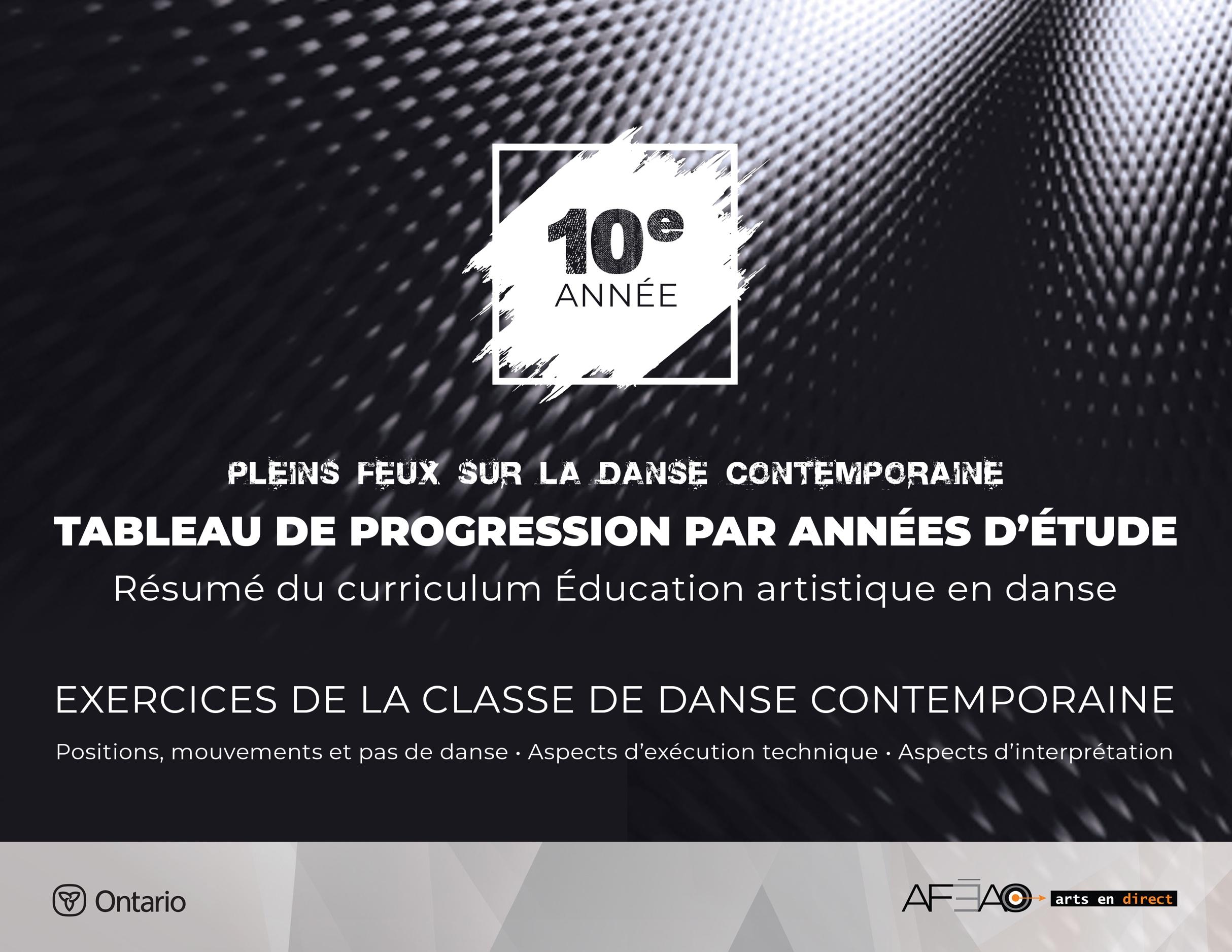 Note: L’astérisque (*) indique les éléments nouveaux.Positions, mouvements et pas de danseLes positionsPosition des bras et des pieds en ouverture et en parallèle (1re, 2e, 3e, 5e)Position de la tête (droite, tournée et *inclinée)Positions au sol (3e, 4e)Les Mouvements Le port de brasPort de bras *(asymétrique)Le tronc Enroulement et déroulement du corps Penché et cambré Rotation, Translation *Contraction, drop, rebond, High-lift, swing;Les jambesDemi-plié et *grand plié (1re et 2e positions) Fente (devant et de côté)Rond de jambe à terre (en dehors, en dedans)Les élévations de jambeBattement tendu, *Battement jeté (petit jeté), dégagé, retiré, *développé, *enveloppé, attitude (devant, à la seconde)*Grand battement avec tiltLes piedsExtension et flexion des piedsLes chutes au sol*Chuteet roulade au solRoulade au sol à partir d’une position assise, à genou, corps allongé, *à quatre pattes, en position de l’ourse (latérale)Les sautsSaut avec changement d’orientation (de tour à droite à chaque saut)Saut de deux pieds à deux piedsSauts surplace (*échappé : 5e, 2e position, en ouverture), assemblé à la seconde et en avantEn déplacement (et sissonne, pas de chat en parallèle et ouverture, à la seconde, en avant)Atterrissage *sur un pied :Sauts surplace *(ballonné en parallèle)En déplacement (galop, skip, *Butterfly,jeté (à différentes vitesses)Pas de danseChassé, temps lié Triplet, balancé, marche, *Pas de bourré, *Pas de valseLes équilibres et les toursÉlevé et *relevé sur deux piedsTransfert du poids sur un pied à platDétourné et enveloppé *PiquéPivot (déplacement du talon sur 1/16, 1/8, 1/4 de tour, en dedans et en dehors, 
en parallèle et ouverture)Demi-tours et des tours sur deux pieds et *sur un pied*avec port de bras, avec abaissement et élévation du corpsPirouette jazz (*préparation en plié, tour sur relevé, atterrissage en plié)ChaînéAspects d’exécution techniqueVisualisation (imaginer la transformation de la forme du mouvement)Centrage (maintien des muscles abdominaux et dorsaux dans l’alignement dynamique du corps)Coordination (latéralité spatio-temporelle)Clarté (précision de la forme et de la ligne du mouvement)Souplesse (détente musculaire et la résistance)Force (travail avec résistance)RépétitionRythme (repérage des pulsations, des temps et des mesures)Aspects d’interprétationBut premier : donner à l’élève…les outils pour pouvoir partager son expérience du mouvement avec un public.Focalisation (*vision périphérique) -préalable : centrage et observationMémorisation des mouvements (intégration)Musicalité (nuances musicales)Respect de l’espace de l’autre*Écoute de l’autre*Expression faciale et gestuelle